Anmeldung 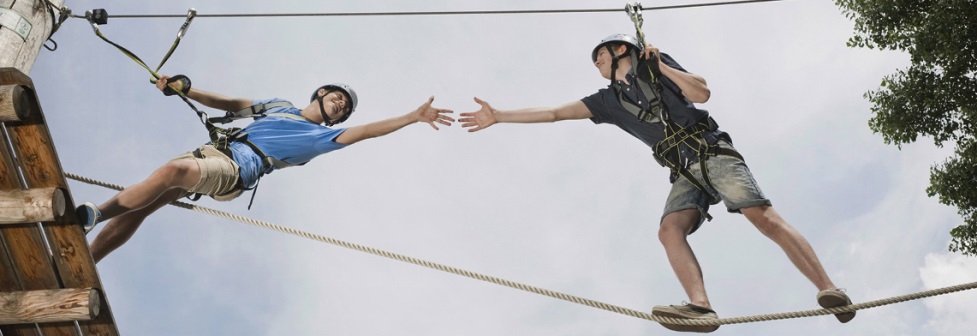 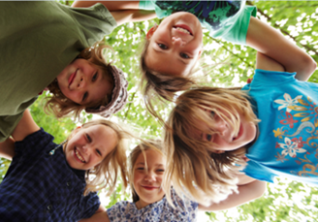 Ferienbetreuung gfi SommerspaßZusatzangebot Teens-Workshops ab 10 Jahre(Bitte für jedes Kind einzeln ausfüllen!)	Workshop- / Blockangebot(KW 31) 01. – 05.08.2022(KW 32) 08. – 12.08.2022Elternbeitrag pro Kind pro Angebot:Halbtags pro Woche (Mo –Fr) Kind	 incl. Mittagessen = 205 Euro + 55 Euro Teens-Workshop Wochenpauschale = 260 Euro		Ganztags pro Woche (Mo–Fr) Kind incl. Mittagessen = 265 Euro + 55 Euro Teens-Workshop Wochenpauschale = 320 Euro	Beitrag beinhaltet alle Kosten (Betreuung, Verpflegung, Material, Versicherung,Eintrittsgelder)Vorname und Name des Kindes / der KinderGeburtsdatum des Kindes / der KinderVorname und Name des ErziehungsberechtigtenStraße/ HausnummerPLZ / WohnortArbeitgeber/BetriebTel. (privat / geschäftlich / mobil)E-MailIch buche für folgende Zeiten:Im Zeitraum	01.08. bis 05.08.2022		08.08. bis 12.08.2022!Halbtags 	(08:00 - 14:00 Uhr)			(08:00 - 14:00 Uhr)	Ganztags 	(08:00 - 16:00 Uhr)			(08:00 - 16:00 Uhr)	WICHTIG!!! Bitte geben Sie bei Ihrer Buchung immer einen oder zwei Alternativkurse (Angabe Plan A / Plan B / Plan C…) zum gewählten Kurs an! Um Zeit zu sparen, falls der gewünschte Favoritenkurs bereits ausgebucht sein sollte oder nicht zustande kommt.Ich buche verbindlich folgende/-n Zeiten/Block:												PlanA/B/C..vom 01. bis 05.08.2022									Bitte jeweils												eintragen!Block 1 Longboard Workshop für Jedermann!		             von…..bis…..Uhr	ACHTUNG! Teilnahme nur mit entsprechender Fotoerlaubnis!!!! Diese wird mit den Vertragsunterlagen zugestellt!    Block 2 Handwerksworkshop – ACHTUNG TECHNIKER! 	             von…..bis…..Uhr 	Block 3 Fotoworkshop in & mit der Natur – Perspektive wechseln!	von…..bis…..Uhr	ACHTUNG! Teilnahme nur mit entsprechender Fotoerlaubnis!!!! Diese wird mit den Vertragsunterlagen zugestellt					Block 4 World of graffiti art!						von…..bis…..Uhr	vom 08. bis 12.08.2022																					PlanA/B/C..Bitte jeweils												eintragen!Block 5 LandArt-Workshop - Art der Natur – Kunst „Erlebnisreise“!	von…..bis…..Uhr           Block 6 Programmieren leicht gemacht-Workshop für ANFÄNGER!	von…..bis…..Uhr	Block 7 Trickfilmworkshop mit Naturmaterialien – Bilder lernen laufen!	ACHTUNG! Teilnahme nur mit entsprechender Fotoerlaubnis!!!! Diese wird mit den Vertragsunterlagen zugestellt													von…..bis…..Uhr	Block 8 Golf-Workshop–EIN COOLER SPORT FÜR JEDERMANN!	von…..bis…..Uhr	__________________________________________________Ort/Datum				UnterschriftIhre Antwort bitte per:E-Mail	sommerkinder-ingolstadt@die-gfi.de oderFax 	(08 41) 98 15 245		  oderPost	gfi gGmbH Ingolstadt„gfi Sommerspaß - Teens“z.H. Jana Thienel	Viehmarktplatz 985055 IngolstadtWorkshop-/Blockangebot 2022 Block 1 (01. - 05.08.2022) Longboard Workshop für JedermannCOOL, COOLER, AM COOLSTEN! Du willst mit dem Longboard durch die Straßen cruisen weist aber noch nicht wie...? Dann melde dich hier an! Unter professioneller Anleitung erlernst du die ersten Basics des LONGBOARDENS! Auch schon erfahrene Rider kommen hier auf ihre Kosten! Hier lernst du das richtige Carven, Tricks wie Hippy-Jump, Coss-Steps, erste Drifts und Slides, wo wir die Boards bewusst ausbrechen lassen und (ähnlich wie im Motorsport) um die Kurve driften...ACHTUNG!!! MEEEEGA FUN FAKTOR!!! Wir holen jeden auf seinem Level ab und bringen dir coole Kniffe und Tricks bei. Na…, hat dich das „Longboardfieber“ erwischt! Dann melde dich für den Mega coolen Workshop an und lasse uns gemeinsam abgefahrene Touren erleben! Ein professionelles Video mit Musik wird von Euch auch gedreht! ACHTUNG! Teilnahme nur mit entsprechender Foto-/Videoerlaubnis!!!Block 2 (01. - 05.08.2022) Handwerksworkshop-ACHTUNG TECHNIKER!!! JETZT IST ZEIT FÜR VERRÜCKTES UND AUSGEFALLENES! Zeige dein handwerkliches Geschick und lassen deiner Kreativität freien Lauf! Du verarbeitest verschiedene Materialien und lernst für was man welches Werkzeug benötigt und wie man es fachgerecht anwendet. Am Ende der Woche haben wir aus verschiedensten Materialien eigene oder gemeinschaftliche Werkstücke hergestellt. Na klar…, kannst du auch einige deiner originellen Stücke mit nach Hause nehmen und allen stolz präsentieren. Spürst du schon deine Kreativität und dein handwerkliches Verlangen…? Dann wird es endlich Zeit, dass du dich für diesen Mega coolen Handwerk-Workshop anmeldest!Block 3 (01. - 05.08.2022) Fotoworkshop in & mit der Natur –Perspektiven wechseln! MIT DER KAMERA AUF ENTDECKUNGSREISE! Willst du wissen, wie Ameise, Vogel, Frosch und Co. Die Natur in ihrem Blickwinkel wahrnehmen? Hier lernst du nicht nur die Welt der Fotografie kennen, sondern auch die Natur aus ungewöhnlichen Perspektiven zu sehen. Wir experimentieren mit der Digitalkamera und entdecken die Natur aus einer spannenden und innovativen Betrachtungsweise. Na…, hat dich die Lust auf NEUES gepackt und eine Welle an Experimentierfreudigkeit ausgelöst? Dann melde dich hier sofort an und lass uns gemeinsam viel Fun erleben! ACHTUNG! Teilnahme nur mit entsprechender Foto-/Videoerlaubnis!!!Block 4 (01. - 05.08.2022) World of graffiti art!NICHT NUR SPRAYDOSE UND LOS GEHT´S! Hier steckt viel mehr dahinter! Wusstest du schon, dass es erste Graffitis bereits bei den Alten Ägyptern gab? Auch die Römer haben diese Kunst schon angewandt. Begebe dich auf die geheimnisvollen Spuren des Graffitis, entdecke die Leidenschaft, lerne die Technik des Sprayens, bringe gemeinsam ein cooles Graffiti an die Wand. Willst du die MEGA coole Kunst kennenlernen, dann melde dich an!Block 5 (08.-12.08.2022) LandArt-Teensworkshop KREATIV, KREATIVER, AM KREATIVSTEN! Wir.Sind.Welt. … und gestalten uns eine Sommerteens-Zeit, wie sie uns gefällt! Wir entdecken die biologische Vielfalt um uns herum. Wir begeben uns auf eine spannende und sinnliche Art der Natur – Kunst „Erlebnisreise“. In der megacoolen Kunstform LandArt werden alle deine Sinne berührt, deine Fantasie geweckt und hilft dir dabei das Schöne der Natur wahrzunehmen und spannende Abenteuer mit der Natur und deren Materialien zu erleben. Na hat dich auch der unerschöpfliche Formen- und Fantasiereichtum der Natur gepackt? Dann melde dich gleich bei diesem coolen Workshop an, lass dich inspirieren und los gehts!Block 6 (08.-12.08.2022) Programmieren leicht gemacht! ROBOTIK-INTERESSIERTE AUFGEPASST! Hier sind deiner kreativen Ader keine Grenzen gesetzt. Du gestaltest im Team einen Roboter (mit Lego-Boost) nach euren Vorstellungen und erweckst ihn zum Leben. Programmieren lernen kann man auf verschiedene Art und Weise, hier erfährst du, dass programmieren gar nicht so schwer ist. Mal sehn was dein Roboter am Ende alles kann. Vielleicht steckt am Ende in dir ein Profi und du entdeckst etwas Neues für dich! Denn Wir.Sind.Welt….erlebe eine coole Zeit und viel Spaß mit uns!Block 7 (08.-12.08.2022) Trickfilmworkshop mit Naturmaterialien BILDER LERNEN LAUFEN! Wir.Sind.Welt. … und gestalten uns einen Trickfilm, wie er uns gefällt! In diesem Workshop gewähren wir dir einen Einblick in die Welt der animierten Bilder und bringen dir bei, wie mit Hilfe des Computers Animationen erstellet werden. Wir suchen ein Thema aus und sammeln dazu Ideen und Naturmaterialen, deiner Fantasie sind hierbei keine Grenzen gesetzt. Im Team verfasst ihr euer eigenes Trickfilmdrehbuch, welches anschließend filmisch umgesetzt wird. Willst du dich dieser Herausforderung stellen, dann melde dich gleich an.ACHTUNG! Teilnahme nur mit entsprechender Foto-/Videoerlaubnis!!!Block 8 (08.-12.08.2022) Golf-WorkshopEIN COOLER SPORT FÜR JEDERMANN! Bei diesem Schnupperkurs lernst du erste Grundkenntnisse kennen. Im Spiel wirst du sehen, das mit Training & der richtigen Technik, Fun und Spannung nicht lang auf sich warten lassen. Hier kannst du eine Mega Spaß und Sportsgeist erleben. Na, verspürst du schon das „Kribbeln“ in deinen Fingern? Vielleicht bist du am Ende „The hero from the Golf course!” 